                                                                 ОТЗЫВна работу студентки 4 курсаИнститута «Высшая школа менеджмента»Санкт-Петербургского государственного университетаБЛОХИНОЙ Дарьи Алексеевнынад выпускной квалификационной работой по направлению 080200 – Менеджмент, профиль  Маркетингна тему « Разработка комплекса маркетинговых коммуникаций для продвижения Рижской международной биеннале современного искусства»Особые комментарии: Необходимо отметить дисциплинированность и организованность Блохиной Д.А. – выпускная квалификационная  работа выполнялась последовательно и в соответствии с  намеченным планом.При написании выпускной квалификационной  работы  Блохина Д.А. продемонстрировала хорошие аналитические способности, умение анализировать и систематизировать собранную информацию, а также делать самостоятельные выводы, предложения и обобщения. Блохина Д.В.  не только умело систематизировала теоретические аспекты рассматриваемой темы,  но и  успешно    применила их на практике.Дипломный проект   Блохиной Д.А.  представляет собой актуальное исследование, результаты которого могут быть предложены  для проведения Рижской биеннале. Реализация предложенных автором ВКР мероприятий по комплексному использованию инструментов маркетинговых коммуникаций поможет  привлечь внимание  и обеспечить высокий уровень посещаемости Рижской биеннале, расширить осведомленность об этой художественной выставке  среди целевой аудитории.  Общий вывод: работа  БЛОХИНОЙ Д.А. полностью  отвечает  требованиям, предъявляемым к выпускным квалификационным работам по направлению 080200 – Менеджмент, профиль  Маркетинг.Научный руководитель:    д.э.н., профессор  кафедры маркетинга                                                                                                                  С.А.Старов	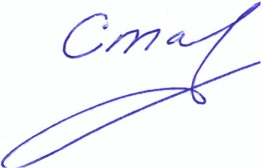 29.05.2018Проявление студентом самостоятельности и инициативы при работе над ВКРСтудент проявил самостоятельность при формулировке исследуемой управленческой проблемы, целей и задач ВКРВКР выполнялась студентом в целом самостоятельно при активном консультировании с научным руководителемСтудент не проявил инициативы при работе над ВКРИнтенсивность взаимодействия с научным руководителем:Постоянное взаимодействиеНерегулярное взаимодействиеОтсутствие взаимодействияДругое:Соблюдение графика работы над ВКР:Полностью соблюдалсяСоблюдался частичноНе соблюдалсяСвоевременность предоставления окончательной редакции ВКР научному руководителюНакануне дня защиты ВКРВ день крайнего срока предоставления ВКРЗа день до срока сдачи ВКРЗа два дня до срока сдачи ВКР За три дня и более до срока сдачи ВКРСтепень достижения цели ВКРПолностью достигнутаДостигнута частичноНе достигнутаСоответствие содержания ВКР требованиям Полностью соответствуетСоответствует частичноНе соответствует Соответствие оформления ВКР требованиям Полностью соответствуетСоответствует частичноНе соответствует